COMMUNIQUÉ DE PRESSELe plus prestigieux Prix européen du patrimoine en 2020 est décerné auréseau Tramontana III (codéveloppé en France)  Bruxelles / La Haye, le 10 novembre 2020 - Les lauréats des Prix européens du patrimoine / Prix Europa Nostra 2020, la plus haute distinction européenne dans ce domaine, ont été célébrés cet après-midi lors d'un rassemblement virtuel qui a réuni des amoureux du patrimoine, des professionnels, des bénévoles et des partisans de toute l'Europe et d'ailleurs. En raison des mesures de prévention contre le COVID-19, la Cérémonie de remise des Prix européens du patrimoine s'est déroulée pour la première fois entièrement en ligne, avec la participation virtuelle de Mariya Gabriel, Commissaire européenne à l'Innovation, à la Recherche, à la Culture, à l'Education et à la Jeunesse, et de Hermann Parzinger, Président exécutif d'Europa Nostra. Au cours de la cérémonie en ligne, des représentants de la Commission européenne et d'Europa Nostra ont fièrement annoncé les trois lauréats des Grand Prix et le gagnant du Prix du public, qui ont été sélectionnés parmi les 21 réalisations issues de 15 pays européens primées cette année.Les lauréats des Grand Prix 2020 sont :  l’éminent projet du réseau Tramontana III (France, Italie, Pologne, Portugal et Espagne), consacré à la recherche sur le patrimoine matériel et immatériel des régions montagneuses d'Europe ; (lire ci-dessous pour en savoir plus sur ce projet patrimonial européen exceptionnel) ; la restauration exemplaire de la Basilique de Santa Maria di Collemaggio, L’Aquila (Italie), qui fut gravement endommagée par le séisme dévastateur de 2009 ; et l'exposition majeure Auschwitz. Not long ago. Not far away (Pologne/Espagne), marquant le 75ème anniversaire de la libération du plus grand camp de concentration nazi.Les lauréats des Grand Prix, choisis par un jury d'experts indépendants et le Comité exécutif d'Europa Nostra, percevront chacun 10 000 €.En sélectionnant le réseau Tramontana III pour recevoir cette année le Grand Prix dans la catégorie Recherche, le Comité exécutif d’Europa Nostra a souligné que : « Les communautés rurales des montagnes à travers l'Europe possèdent un patrimoine culturel extrêmement riche et diversifié, tant matériel qu'immatériel. La nature transfrontalière et coopérative du projet du réseau Tramontana III est un exemple significatif de l'importance de la recherche comme facteur pour doter ces communautés des outils nécessaires pour préserver et célébrer leur patrimoine ».Luís Costa, Coordinateur à Binaural Nodar, un des partenaires du projet, a déclaré : « Le Prix nous a permis de réaliser que les petites organisations sur le terrain vouées au patrimoine culturel rural et travaillant en collaboration à l'échelle européenne peuvent produire des résultats pertinents, variés et à fort impact. Ce Prix est également un hommage aux communautés rurales d’Europe et à leur mémoire, qui démontrent que les pays européens ont toujours un lien matériel et symbolique profond avec leurs territoires ruraux. Enfin, le Prix met en lumière l'importance de l'archivage numérique en tant qu'outil favorisant une connaissance plus approfondie du tissu social européen ».Le Prix du public a été décerné au projet d'éducation, de formation et de sensibilisation l’Ambulance pour les Monuments (Roumanie), qui a permis de sauver des centaines de bâtiments classés à travers le pays grâce à un vaste réseau d'organisations actives dans le domaine du patrimoine. Ce projet a reçu le plus grand nombre de votes recueillis par le biais d'un sondage en ligne auquel ont participé 12 000 citoyens de toute l'Europe.« Je félicite de tout cœur les 21 réussites primées cette année dans le domaine du patrimoine européen. En ces jours difficiles de pandémie, ces projets apportent un nouvel espoir à leurs communautés et à l'Europe dans son ensemble, au moment où le besoin s'en fait le plus sentir. Les lauréats des Prix européens du patrimoine / Prix Europa Nostra 2020 reflètent tout ce que l'Europe incarne : la créativité, la résilience, l'innovation, la solidarité, le talent et le dévouement. J'en suis extrêmement fière, en tant que Commissaire européenne et en tant que citoyenne européenne. Je remercie sincèrement chacun d'entre eux pour démontrer une fois de plus que notre patrimoine culturel partagé en Europe ne fait pas seulement partie de notre passé, mais qu'il constitue un atout précieux pour surmonter les défis de nos jours et assurer un avenir meilleur à tous. Par leur travail, ils illustrent l'immense potentiel du patrimoine culturel pour le redressement socio-économique de l'Europe au lendemain de la pandémie », a déclaré Mariya Gabriel, Commissaire européenne à l'Innovation, à la Recherche, à la Culture, à l'Education et à la Jeunesse. « Honorer les lauréats des Prix européens du patrimoine / Prix Europa Nostra de cette année par une cérémonie entièrement numérique a été une expérience exceptionnelle et enrichissante. Cela a prouvé que l'excellence, l'engagement et la persévérance dans le monde du patrimoine ne connaissent pas de limites. C'est précisément ce que symbolisent les 21 réalisations primées : ce sont des récits de compétences et de travail d'équipe exceptionnels, de dévouement inlassable et d'action audacieuse. Au nom d'Europa Nostra, je tiens à leur souhaiter chaleureusement la bienvenue au sein de notre réseau paneuropéen d'excellence du patrimoine, qui rassemble les initiatives patrimoniales les plus captivantes et les plus remarquables sur tout le continent, et qui ne cesse de croître. Dans les temps difficiles que nous vivons, que ces héros du patrimoine puissent inspirer beaucoup d'autres, en Europe et au-delà, par la puissance de leur exemple positif », a déclaré Hermann Parzinger, Président exécutif d'Europa Nostra.Les Prix européens du patrimoine / Prix Europa Nostra ont été lancés par la Commission européenne en 2002 et sont depuis gérés par Europa Nostra – la Voix européenne de la société civile engagée en faveur du patrimoine culturel. Les Prix reçoivent le soutien du programme Europe Créative de l’Union européenne.Lors de la cérémonie en ligne, des représentants de la Commission européenne et du consortium « ILUCIDARE », y compris Europa Nostra, ont eu le plaisir de dévoiler les deux gagnants de la toute première édition des Prix spéciaux « ILUCIDARE » : Archaeology for a young future (Italie/Syrie), pour l'excellence dans les relations internationales liées au patrimoine ; et TYPA - Estonian Print and Paper Museum, Tartu (Estonie), pour l'excellence dans l'innovation axée sur le patrimoine (lire à ce propos le communiqué de presse séparé).Les lauréats des Prix spéciaux « ILUCIDARE » ont été sélectionnés par les partenaires du projet « ILUCIDARE » parmi les candidatures soumises aux Prix européens du patrimoine / Prix Europa Nostra 2020. ILUCIDARE est un projet financé par Horizon 2020 qui vise à établir un réseau international en faveur de la promotion du patrimoine en tant que ressource pour l'innovation et les relations internationales.La Cérémonie de remise des Prix européens du patrimoine en ligne a été sublimée par des prestations musicales exceptionnelles proposées par nos précieux partenaires, l'Orchestre des jeunes de l'Union européenne, Le Dimore Del Quartetto (Italie), lauréat d’un Prix l’année dernière, et le Centre Européen de Musique de Bougival (France).Grand Prix 2020 dans la catégorie RechercheRéseau Tramontana III, Espagne/France/Italie/Pologne/PortugalLe Réseau Tramontana III étudie de manière approfondie le patrimoine immatériel des communautés rurales des régions montagneuses d’Europe, et ce en fonction de leur sauvegarde, promotion et revitalisation. Il s’agit d’un partenariat rassemblant huit organisations principales provenant de cinq pays différents : la France, l’Italie, la Pologne, le Portugal et l’Espagne. Plus de 50 entités associées étoffent le partenariat. Le projet a bénéficié du soutien du programme « Europe Créative » de l’Union européenne, qui a financé le projet à hauteur de 60 %, le reste étant couvert par les partenaires. Aujourd’hui, le patrimoine immatériel des communautés rurales et de montagne est sous la menace de nombreux facteurs, tels que le déclin de la pratique et de la transmission de ces traditions, la destruction de l’environnement et du paysage, et la marginalisation dans le contexte de la mondialisation. Les communautés elles-mêmes sont également confrontées à plusieurs problèmes sociaux, comme par exemple l’augmentation du taux de chômage des jeunes.Toutefois, ces défis ont également donné l’occasion de mettre à contribution de nouvelles ressources et de poursuivre et expérimenter de nouvelles formes de cohésion sociale, culturelle et économique.Le patrimoine immatériel des communautés rurales et de montagne est extrêmement diversifié et riche. Sa documentation est indispensable pour sa préservation et sa revitalisation. À cette fin, le réseau Tramontana a mené des recherches, réalisé des publications, organisé des ateliers artistiques et des événements culturels, et soutenu directement les artistes dans ces domaines. L’implication des communautés dans ces processus a été cruciale car l’accès à ce patrimoine est souvent limité. Le projet de réseau Tramontana III développe et s’appuie sur le travail réalisé dans le cadre des projets Réseau Tramontana I (2012-2013) et Réseau Tramontana II (2014-2015). Au cours de ces premières phases, le réseau Tramontana a mené plus de 1 200 enquêtes de terrain dans les domaines de la linguistique, de l’anthropologie, des paysages sonores et de l’ethnomusicologie, entre autres. Des matériaux photographiques, écrits et audiovisuels ont été collectés. Une base de données contenant une partie de ces documents est à présent disponible sur un portail Internet dédié et revêt une importance considérable pour l’étude et la promotion de la culture de ces régions. Outre les activités de recherche, des séminaires, des activités éducatives, des expositions multimédias et des projections ont également été organisés en collaboration avec de nombreuses institutions, universités, écoles, fondations, bibliothèques et musées. Les résultats de la recherche ont également été utilisés dans la création d’un programme éducatif coopératif. Les huit partenaires du projet - à savoir Binaural Nodar, Audiolab, Akademia Profil, Bambun, Eth Ostau Comengés, LEM-Italia, Nosauts de Bigòrra et Numériculture Gascogne - ont créé chacun un projet impliquant tous les autres partenaires, afin d’encourager la coopération internationale et les échanges culturels. Informations généralesPrix européens du patrimoine / Prix Europa Nostra : quelques faits et chiffresLes Prix européens du patrimoine / Prix Europa Nostra ont été lancés par la Commission européenne en 2002, et sont gérés depuis par Europa Nostra. Ils glorifient et soutiennent les meilleures pratiques en matière de conservation du patrimoine, recherche, management, volontariat, éducation et communication. De cette façon, ils contribuent à une reconnaissance publique plus forte du patrimoine culturel comme ressource stratégique pour l’économie, la société et l’environnement en Europe. Les Prix bénéficient du soutien du programme Europe Créative de l’Union européenne. Les Prix européens du patrimoine / Prix Europa Nostra mettent en lumière et diffusent les meilleures pratiques, encouragent l’échange transfrontalier de connaissances et mettent en relation divers acteurs de réseaux plus vastes. Ils apportent des bénéfices majeurs aux lauréats, tels qu’une visibilité (inter)nationale plus large, des financements complémentaires et un nombre accru de visiteurs. En outre, les Prix encouragent les citoyens européens à prendre davantage soin de notre patrimoine commun. Les Prix se révèlent ainsi être un outil indispensable à la promotion du patrimoine en Europe. Les Prix sont donc un outil essentiel pour promouvoir les multiples valeurs du patrimoine culturel et naturel de l'Europe.Ces 18 dernières années, des organisations et individus issus de 39 pays ont soumis un total de 3150 candidatures pour les Prix. En ce qui concerne le nombre de candidatures par pays, l’Espagne est en tête du classement avec 542 candidatures, ensuite vient l’Italie avec 318 candidatures, puis le Royaume-Uni avec 308 candidatures. En ce qui concerne les catégories, c’est la Conservation qui a reçu le plus de candidatures (1794).  Viennent ensuite les catégories Education, Formation et Sensibilisation (601), puis Recherche (395), et enfin Contributions Exemplaires au patrimoine (360). Depuis 2002, des jurys composés d’experts indépendants ont sélectionné 533 projets issus de 34 pays pour recevoir un Prix. Conformément au nombre de candidatures, l’Espagne reste en tête du classement avec 70 Prix reçus. Le Royaume-Uni est en seconde position (62 Prix) et l’Italie est troisième (47 Prix). Quant aux catégories, c’est la Conservation qui a le plus de lauréats (300), suivie par l’Education, Formation et Sensibilisation (89), les Contributions Exemplaires au patrimoine (78) et, enfin, la Recherche (66). Un total de 126 Grand Prix d’une valeur de 10 000€ ont été décernés à des initiatives patrimoniales remarquables sélectionnées parmi les projets lauréats. Europa NostraEuropa Nostra est la Voix européenne de la société civile engagée en faveur de la sauvegarde et de la promotion du patrimoine culturel et naturel. Cette fédération paneuropéenne d'organisations du patrimoine, soutenue par un vaste réseau d'organismes publics, d'entreprises privées et de particuliers, couvre plus de 40 pays. Fondée en 1963, elle est aujourd'hui reconnue comme le réseau du patrimoine le plus important et le plus représentatif d'Europe.Europa Nostra mène des campagnes pour sauver les monuments, sites et paysages européens menacés, notamment par le biais du programme des “7 merveilles d’Europe en péril”. L’organisation célèbre l'excellence à travers les Prix européens du patrimoine / Prix Europa Nostra. Europa Nostra contribue activement à la définition et à la mise en œuvre des stratégies et politiques européennes relatives au patrimoine, par un dialogue participatif avec les institutions européennes et la coordination de l'Alliance européenne du patrimoine 3.3. Europa Nostra a été l'un des instigateurs, et un partenaire important de la société civile, de l'Année européenne du patrimoine culturel en 2018.Europe CréativeEurope créative est le programme de l’UE qui soutient les secteurs de la culture et de la création, en leur permettant d’accroître leur contribution à la croissance et à l’emploi. Avec un budget de 1,46 milliard d’euros pour la période 2014-2020 et de 1,64 milliard d’euros pour la période 2021-2027, ce programme soutient des organisations dans les domaines du patrimoine, des arts du spectacle, des beaux-arts, des arts interdisciplinaires, de l’édition, du cinéma, de la télévision, de la musique et des jeux vidéo, ainsi que des dizaines de milliers d'artistes, de professionnels de la culture et de l'audiovisuel. Ce financement leur permet d'opérer dans toute l'Europe, de toucher de nouveaux publics et de développer les compétences requises à l'ère numérique.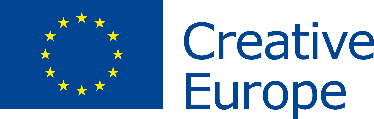 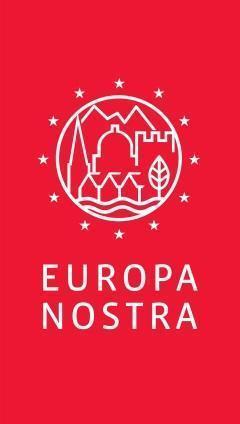 CONTACTSEuropa NostraJoana Pinheiro, Coordinatrice des communicationsjp@europanostra.org, M. +31 6 34 36 59 85Vicky Makridou, Assistante de communicationvm@europanostra.org, T. +31 6 18 49 74 63Commission européenneSusanne Conzesusanne.conze@ec.europa.eu, T. +32 2 2980236Réseau Tramontana IIILuís Gomes da Costa info@re-tramontana.org EN SAVOIR PLUSCommuniqué de presse en plusieurs languesVidéos et Photos (en haute résolution)Site internet des Prix Site internet d'Europa NostraSite internet d'Europe Créative Site internet de la Commissaire Gabriel